Previous Lesson….Where we’ve been: We found out that other parts of the world are also changing and getting hotter. Next Lesson….Where we’re going:  We want to know whether human activities release greenhouse gases, like CO2, and whether they can cause temperatures on Earth to increase.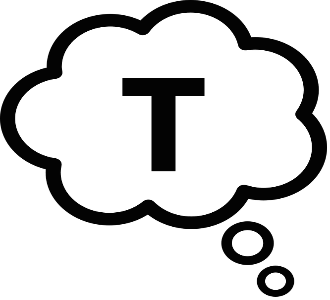 This Lesson….What we are doing now: This lesson explores what the world’s temperature trend was in the past and whether temperatures have changed recently.This Lesson….What we are doing now: This lesson explores what the world’s temperature trend was in the past and whether temperatures have changed recently.This Lesson….What we are doing now: This lesson explores what the world’s temperature trend was in the past and whether temperatures have changed recently.This Lesson….What we are doing now: This lesson explores what the world’s temperature trend was in the past and whether temperatures have changed recently.Lesson QuestionLesson QuestionPhenomena Lesson PerformanceExpectation(s)What We Figure Out   (CCCs & DCIs), New Questions and Next StepsL5: What was Earth’s temperature like in the past?(1.5 periods)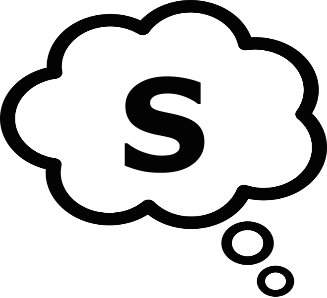 L5: What was Earth’s temperature like in the past?(1.5 periods)Trend and Variations videoGlobal Temperature 1880's to PresentA Timeline of Earth’s Average Temperature infographicEarth’s Temperature as a Rollercoaster videoSummary reading on how scientists determine Earth’s temperatures in the distant pastSummary reading about the Industrial RevolutionAnalyze and interpret data… of graphical displays about global temperature at different timescales to identify linear and nonlinear relationships.  Obtain, evaluate, and communicate information… by critically reading scientific texts adapted for classroom use to determine the central ideas about the changes in human activity resulting from the Industrial Revolution.We decided to look at why the world’s temperature is getting hotter and to look at more data over time to see if this is a trend.We have some initial ideas about what we mean by a trend. We think it is a pattern. A trend can be increasing, decreasing, or stay the same over time. An increasing trend in temperature on a graph shows a line going up. Some trends are cyclical. We watch a video to understand about trends. One thing we need to do when we look at a graph is pay attention to the overall pattern of the graph. We can draw a line on the graph (trendline) that helps us see the pattern. We give names to the kinds of patterns we see in trends﹘increasing, decreasing, stable, linear relationship and nonlinear relationship. We are wondering about the trend of Earth’s temperature:Is this trend of increasing temperature long-term, or is it short term? We want to know if the recent increase in temperature is unusual or not?We know that there used to be oceans in Colorado and there were ice ages. If we look at just the past 200 years, we might still be looking at the” dog’s feet section” in the video. We need to look at a longer period of the Earth’s history.We decide to look at some more data over a longer period of time. We discuss what patterns we notice in the graph over time.On graphs about Earth’s temperature, we notice that the x-axis represents time and the y-axis represents temperature. The trends for temperature look different depending on the timescale. This seems true to what we can experience. It’s hard for us to know whether the trend is changing over many years when temperatures are going up and down. We give a name to the daily trends as “weather”, and the longer trends as “climate”.We watch an animation on Earth’s temperature trend.We figure out that:Over time for many thousands of years, the temperature was gradually increasing.Then, it flattened out and there was something called a “mini-ice age”.In the last hundred years, the temperature shot up quickly.We noticed that there were human activities like inventions and the “Industrial Revolution” and fossil fuel use that happened just before the temperature rapidly shot up.We are wondering:How do scientists know what the temperature was before scientists could record temperatures?What methods do scientists use to measure what the temperature was in the past?We read that scientists use ice cores to look at samples from where there has been ice for 400,000 years or more in Antarctica. The lower they go down the older the ice. We call this superposition.We also look at global temperature through the last 200 years or so, and see that the temperature is going up. We say that the trend is that the temperature worldwide is increasing.It appears for a majority of Earth’s history that the temperature went up and down more slowly and was relatively stable, but then over the last 200 years it went up much more quickly. We are wondering:We wonder what allows Earth’s temperature to go up and down.Why did the temperature bounce around within a small range for long periods of time?What about human activity, which started in the Industrial Revolution, could this help us explain why there was such a big temperature increase in the last 200 years? We decide we need to know a bit more about what helped keep the Earth’s temperature stable for so long and also about the effects of the Industrial Revolution since that was when temperatures started to rise a lot.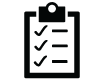  Getting Ready: Materials Preparation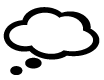  Getting Ready: Teacher Preparation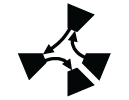 Lesson 5 Learning Plan: What was Earth’s temperature like in the past?( 75 min )Teacher Supports & Notes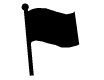 Alignment With Standards